Supplementary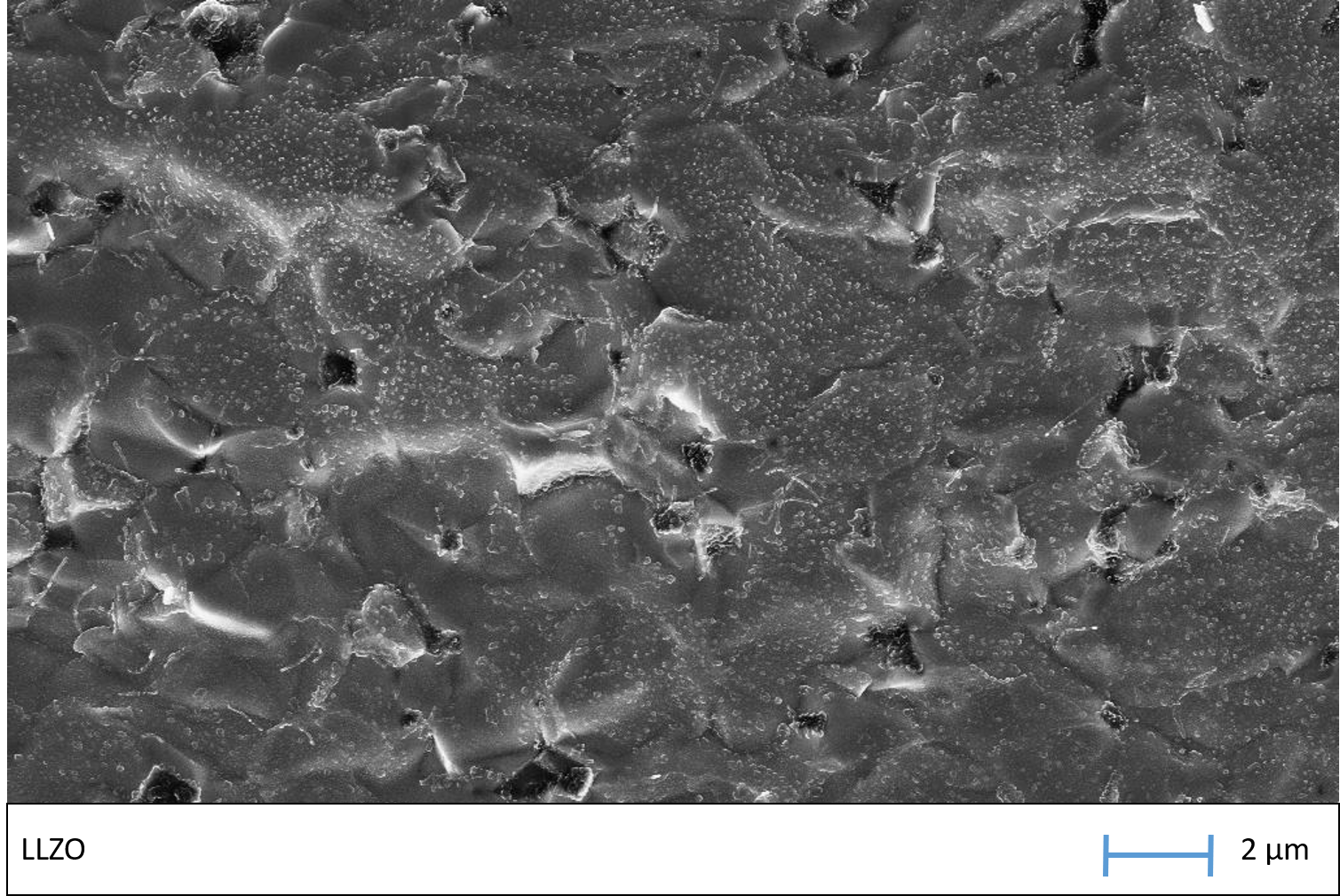 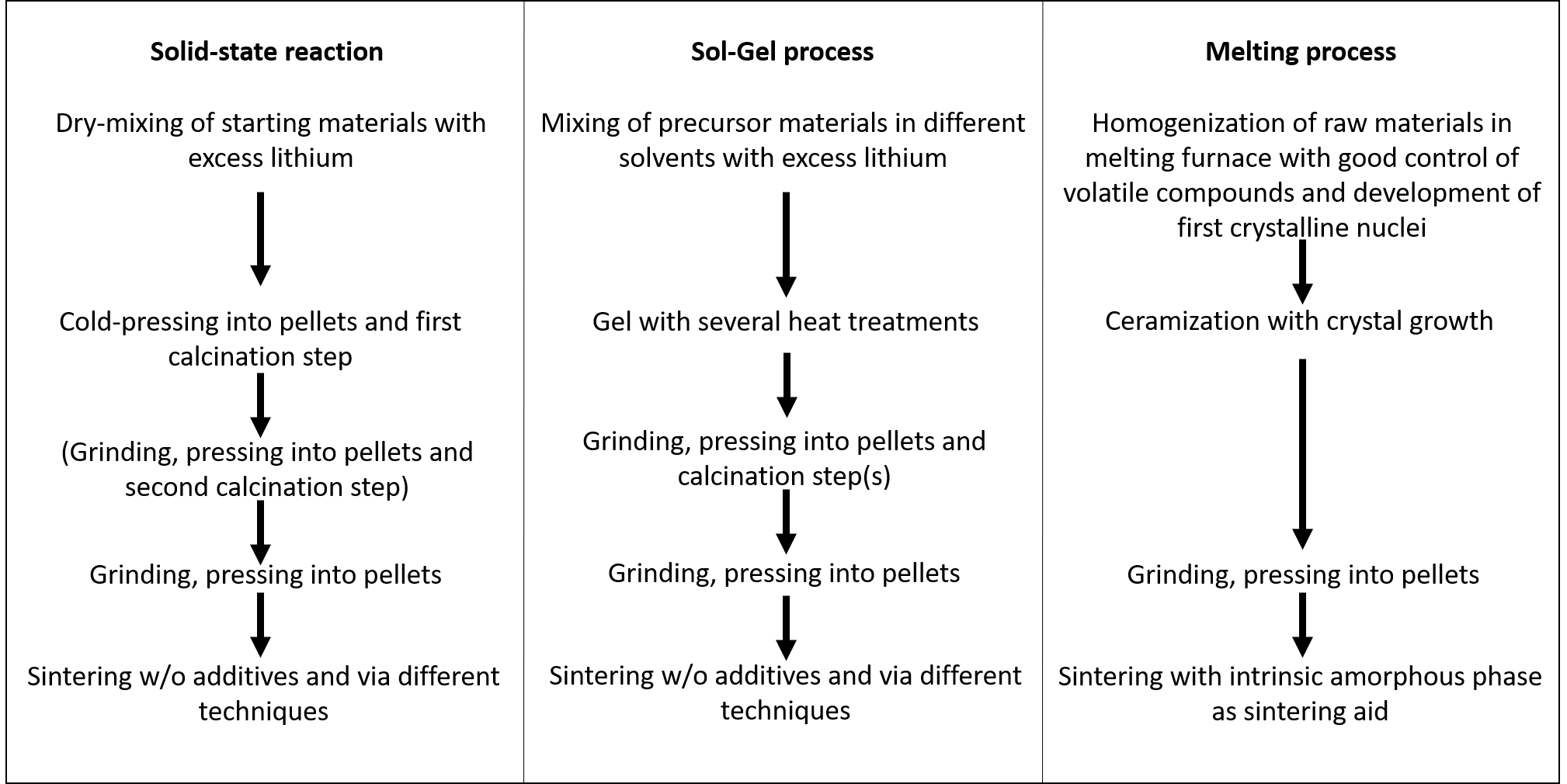 